Thank You Sunrise Rotarians for Changing Lives
 Created and posted by Ed Kolybaba on Dec 31, 2016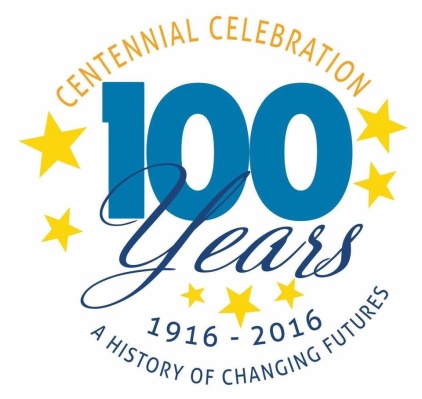 The Rotary Foundation, as it celebrates its centennial, will reach its goal of raising US300 million during the current Rotary year of 2016-17.  Rotarians from the Rotary Club of Kelowna Sunrise are certainly are playing a part in realizing this goal.  As of the end of December of 2016, half way through the current Rotary year, Rotarians from the club have contributed over US$9103.Rotarians from the Sunrise Rotary club have participated in changing lives through their contributions to The Rotary Foundation and its programs which contribute to………                                                       Eradicating polio                                                      Thanks to Sunrise Rotarians, we are closer than ever to ending 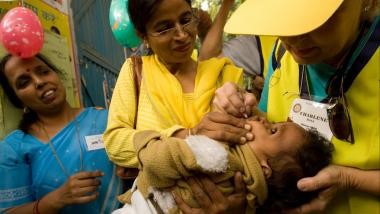                                                    polio. The Foundation reports that the number of cases has been                                                    reduced by 99.9 percent since 1988, and with its partners, have                                                    immunized more than 2.5 billion children worldwide. To end polio for                                                    good, every last child in Afghanistan and Pakistan must be                                                    immunized, the newly detected outbreak in Nigeria must be                                                    contained, and all of the partners in eradicating polio must be diligent                                                    in the prevention of polio outbreaks in all of the current polio-free                                                    countries of the world.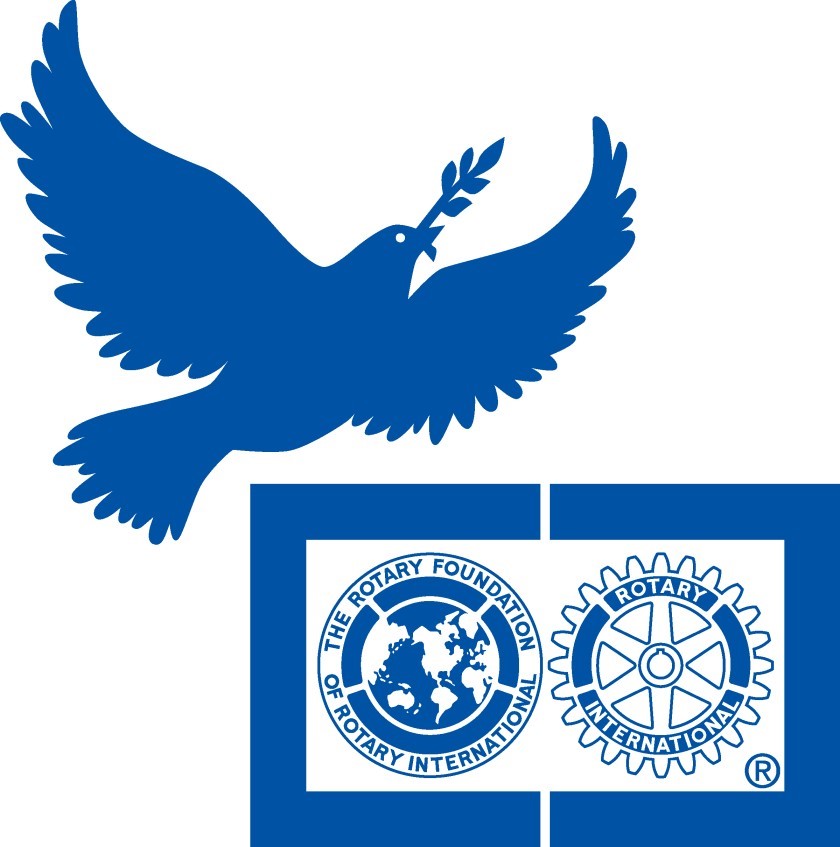                                                        Promoting peace and conflict resolution                                                       Thanks to Sunrise Rotarians, we are making a significant effort                                                     to promote peace through the Rotary Peace Centers program which                                                     was established in 2002. Each year, the program trains some of the                                                     world’s most dedicated and brightest professionals, preparing them                                                     to promote national and international cooperation and to resolve                                                     conflict.                                                    Providing education and overcoming literacy                                                   Thanks to Sunrise Rotarians, educational projects that provide     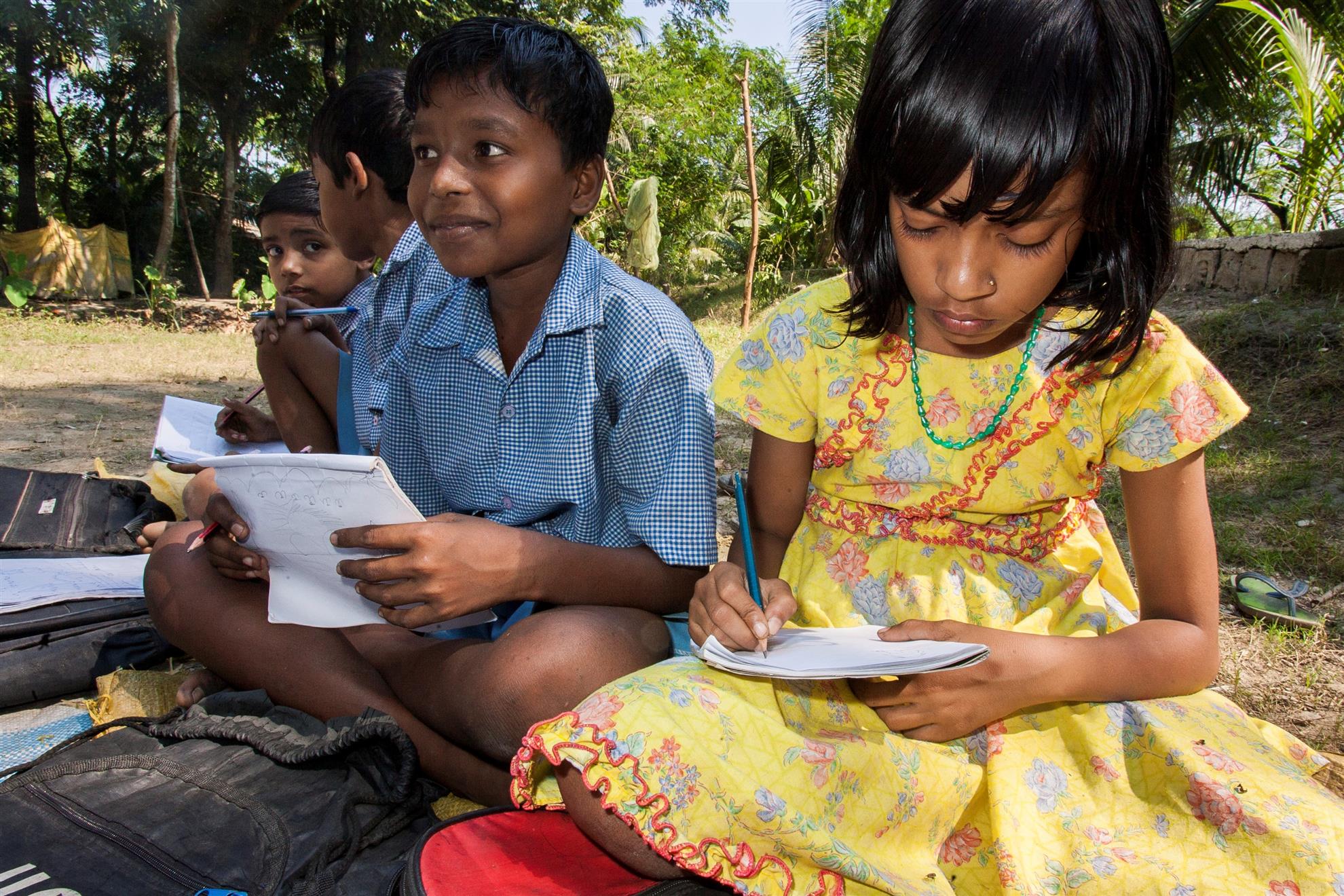                                                 technology, teacher training, vocational training teams, student meal                                                 programs, and low-cost textbooks are being made available to                                                 communities in third world countries that do not have the financial                                                 means to attain these basic educational needs.   With over 67 million                                                 children with no access to education and more than 775 million illiterate                                                 people over the age of 15 in the world, Rotarians recognize the need to                                                 continually financially support these projects; and in doing so create the                                                 means to strengthen the capacity of communities to support basic                                                 education and literacy, reduce gender disparity in education, and                                                 increase adult literacy.                                  Preventing disease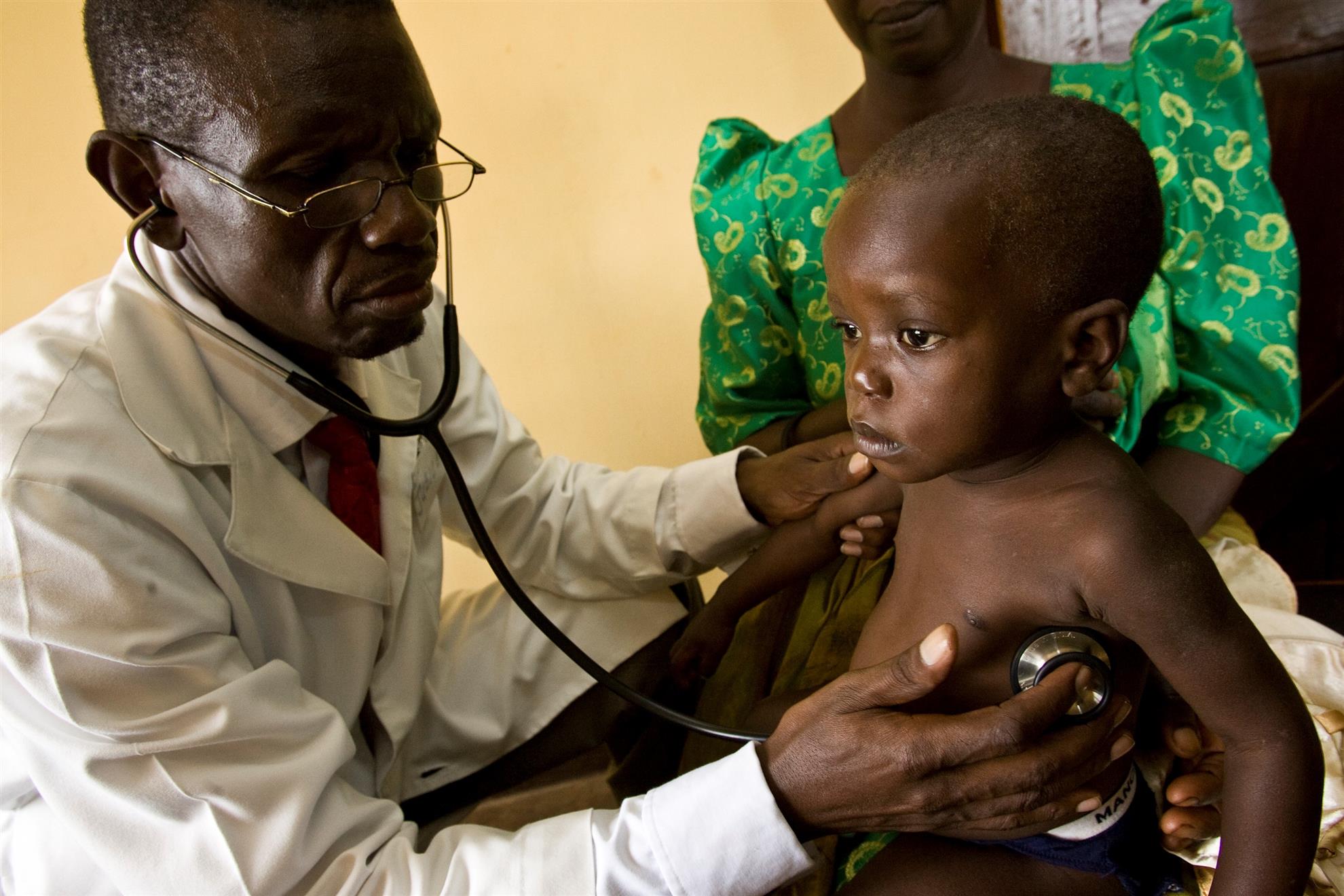                                                    Thanks to Sunrise Rotarians, there is a concerted effort to prevent                                                 and treat disease in countries.  Health camps and training facilities are                                                 being put into place to fight the spread of HIV/AIDS and malaria in                                                 struggling communities.  Infrastructure is being provided for doctors,                                                 nurses, governments and partners who are unable to afford to pay for                                                 health care; and infrastructure is being put into place for improved                                                 drinking water and sanitation.                                                 Ending hunger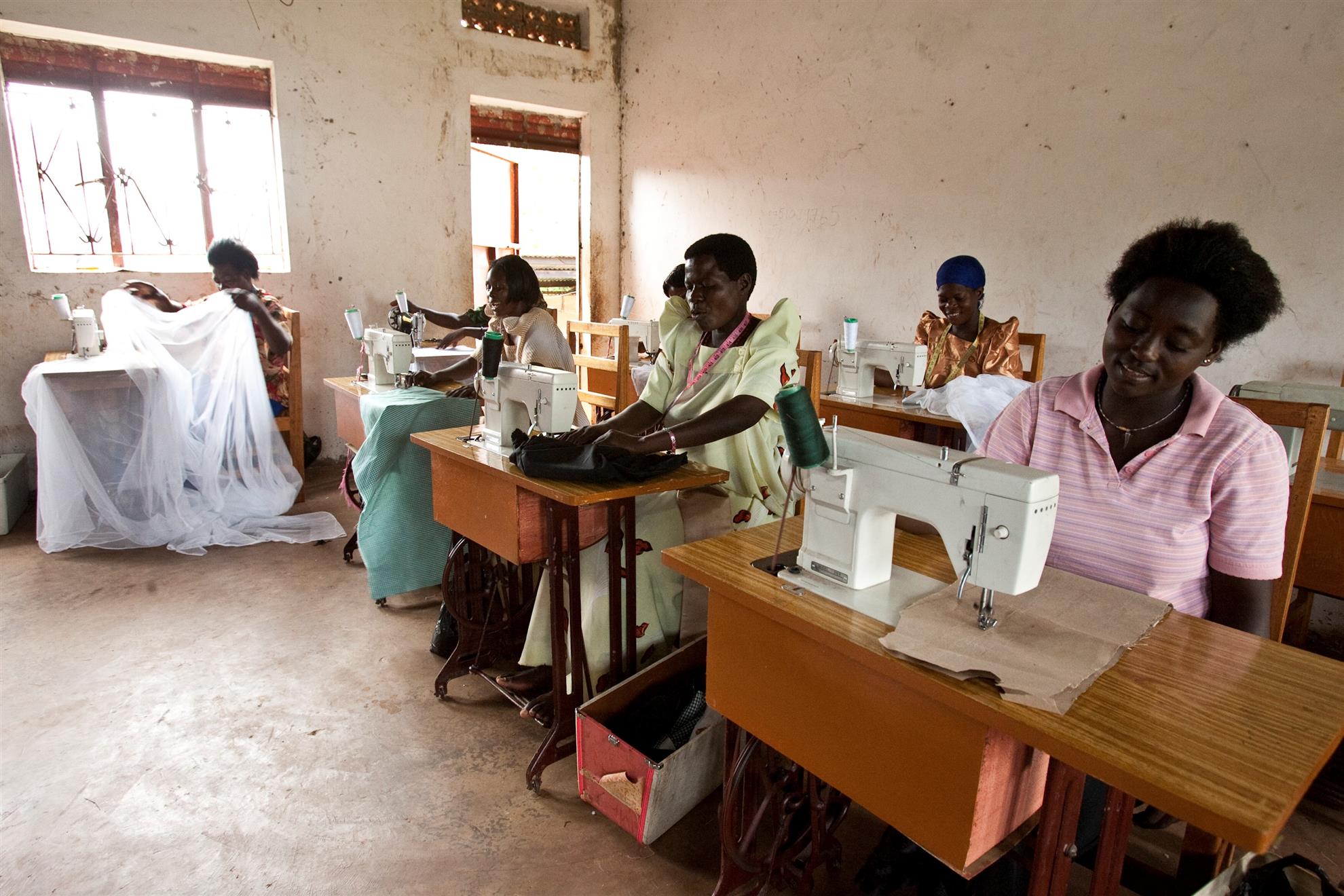                                                    Thanks to Sunrise Rotarians, financial support and guidance is                                                  being provided to local communities and citizens in underdeveloped                                                 countries to assist them in the implementation of sustainable economic                                                 development and the means for enhanced family income.  Increased                                                    access to and production of food, better management of natural                                                 resources, and access to cleaner water ultimately will provide a means                                                 to the increasing worldwide hunger problem.  